Аппаратное совещание директоров на базе филиала МАОУ Сорокинской СОШ№3 Ворсихинской СОШ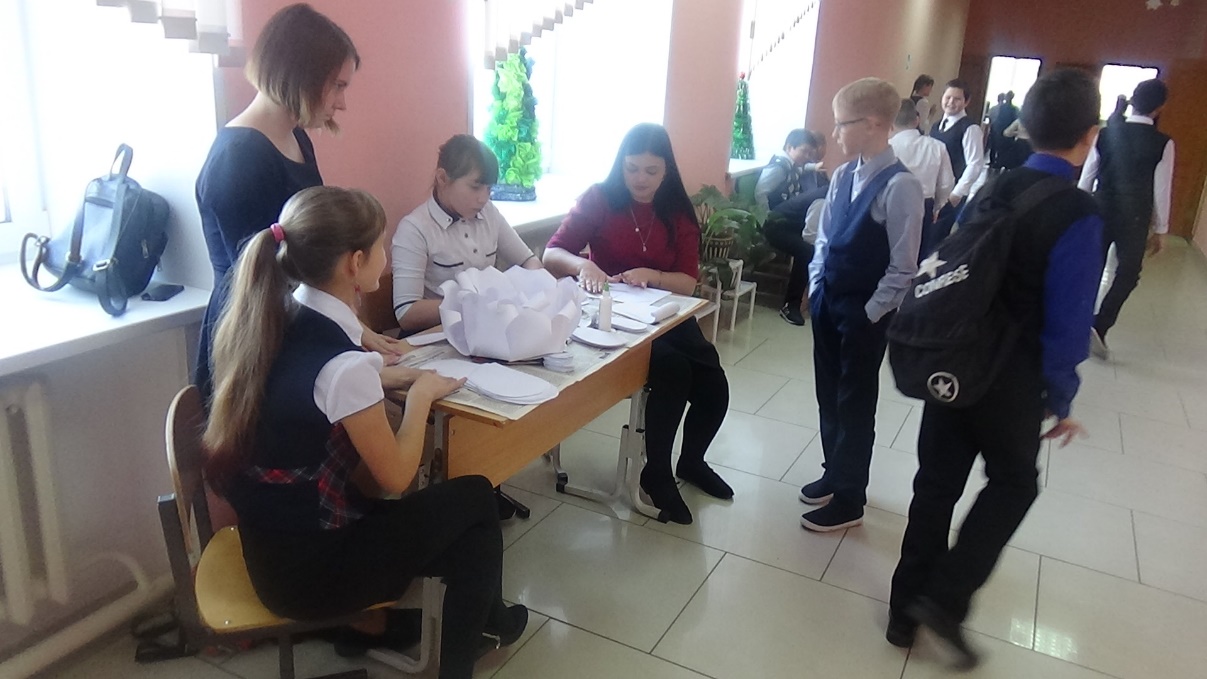 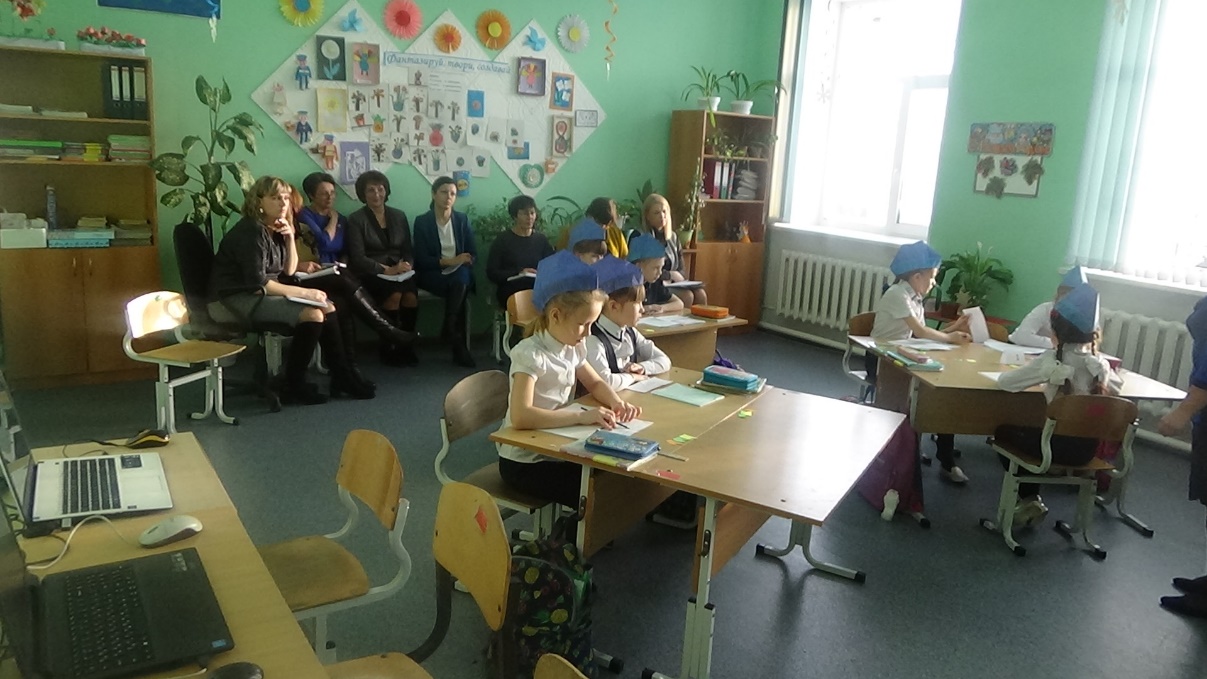 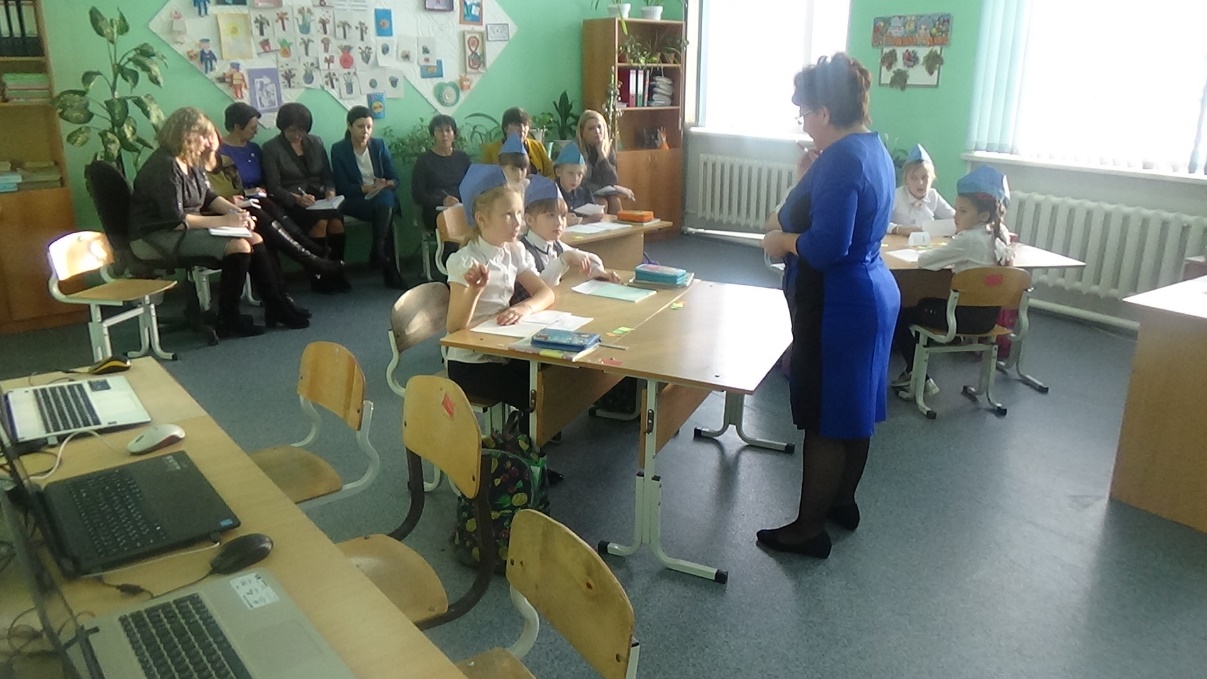 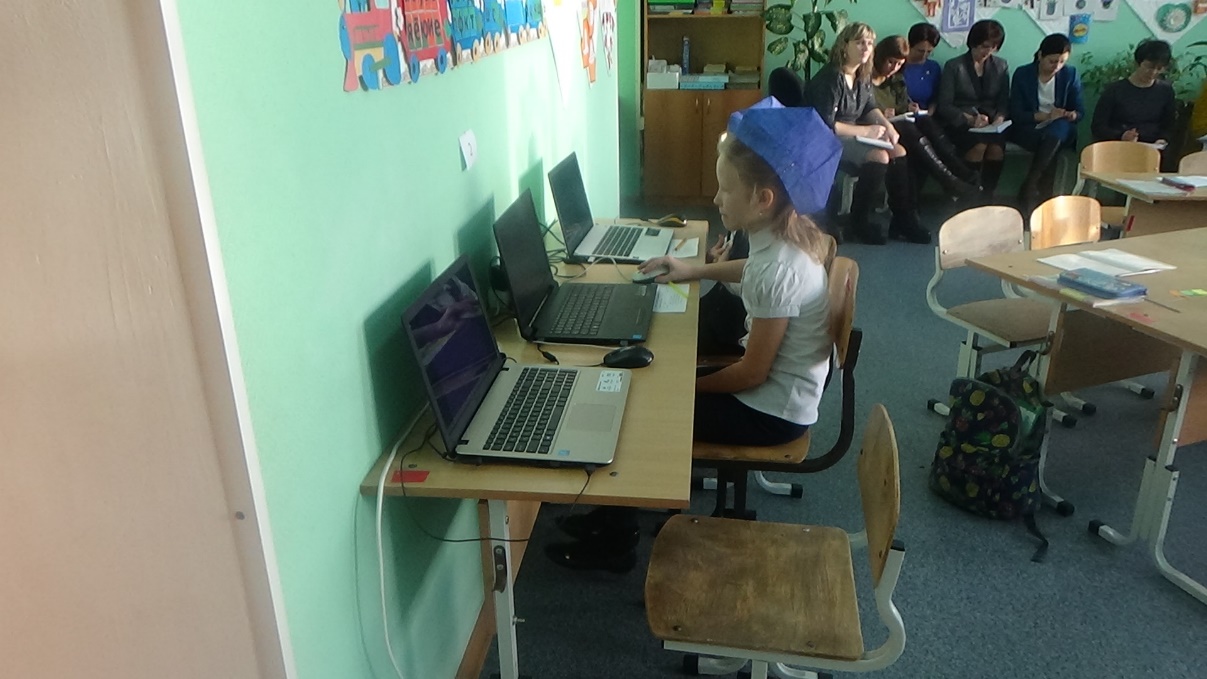 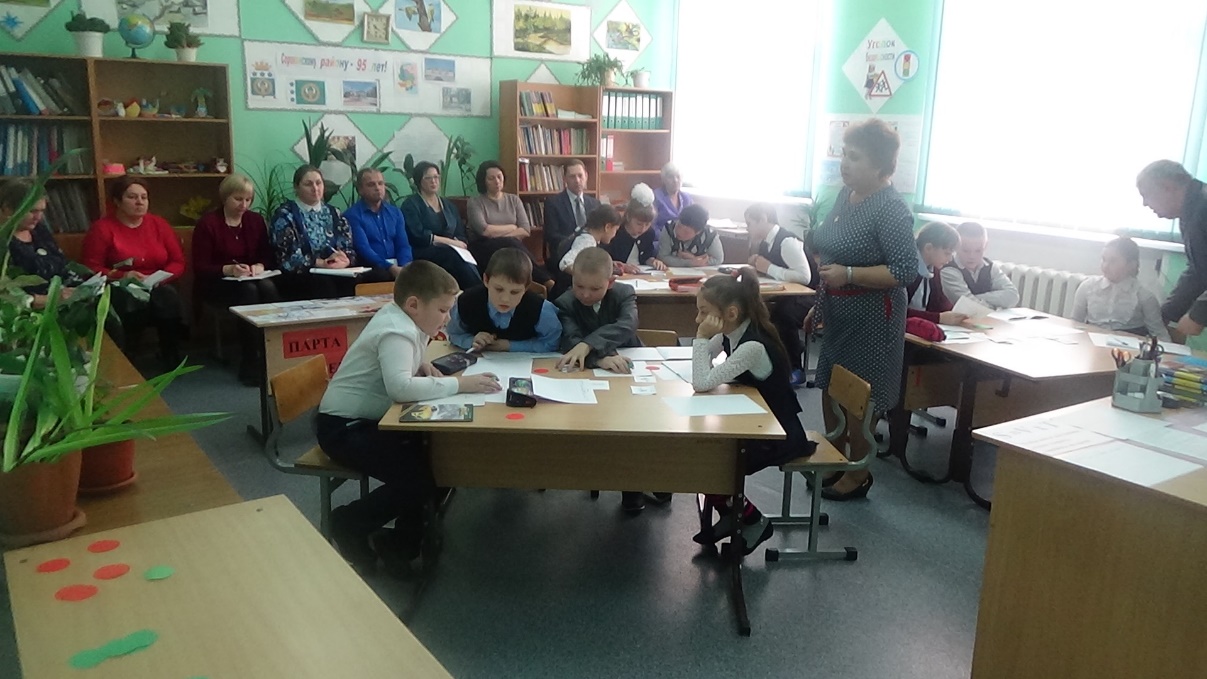 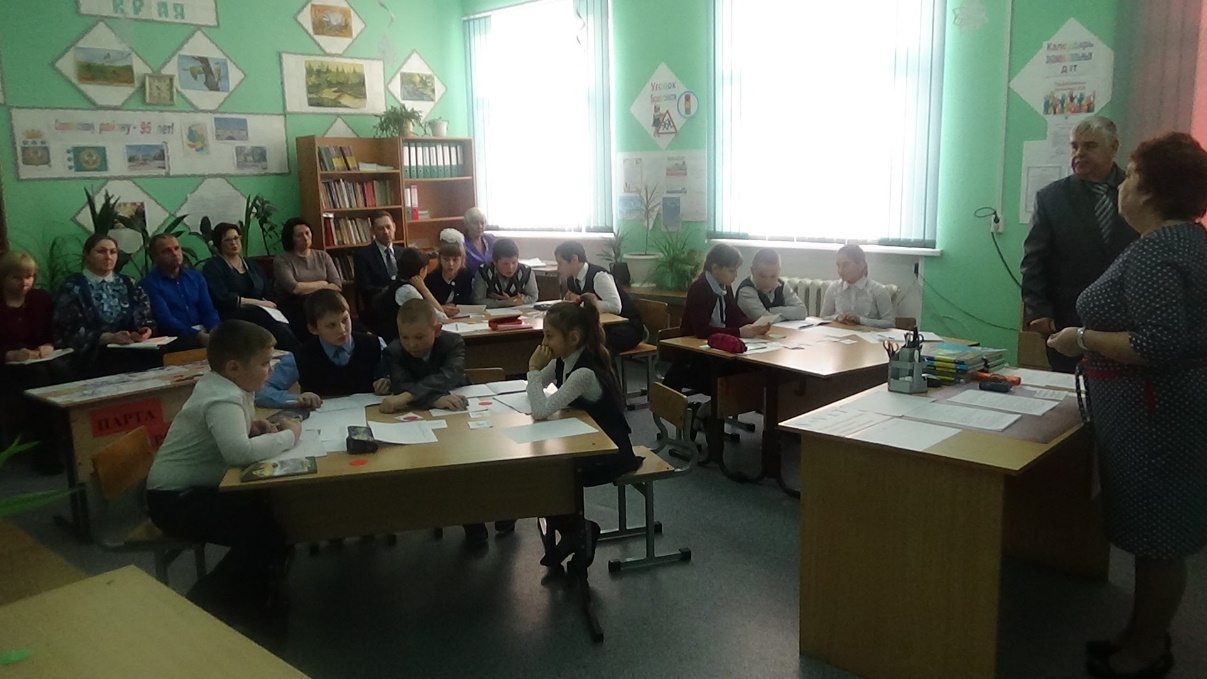 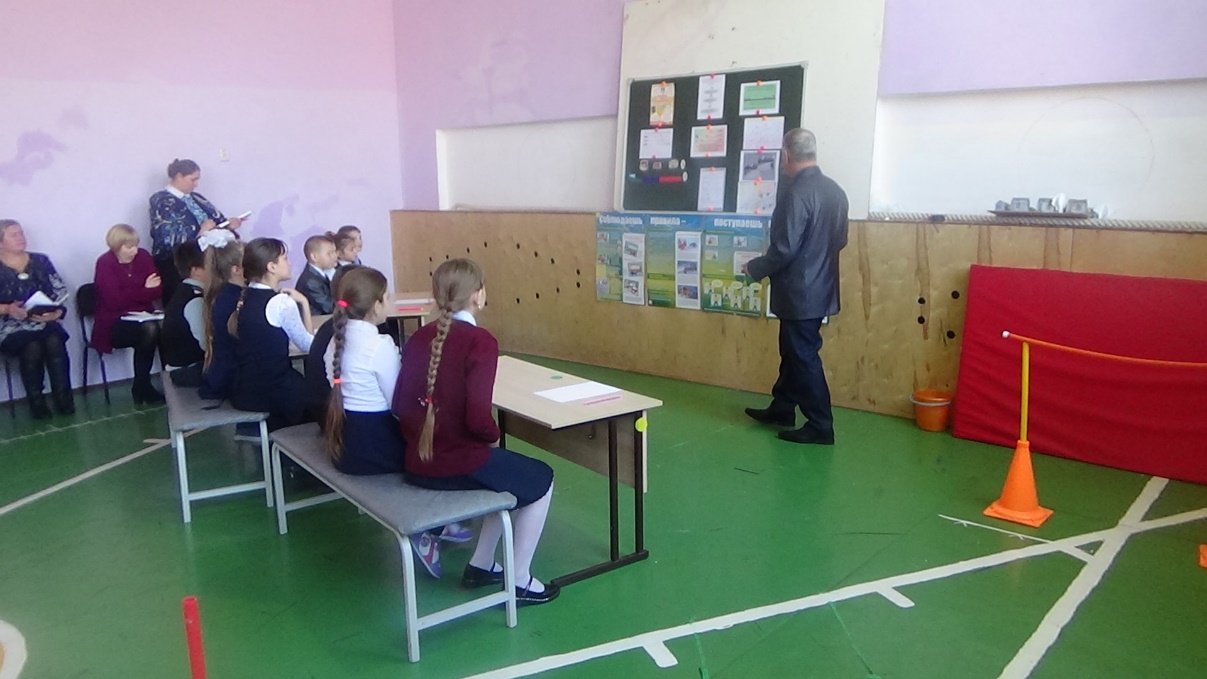 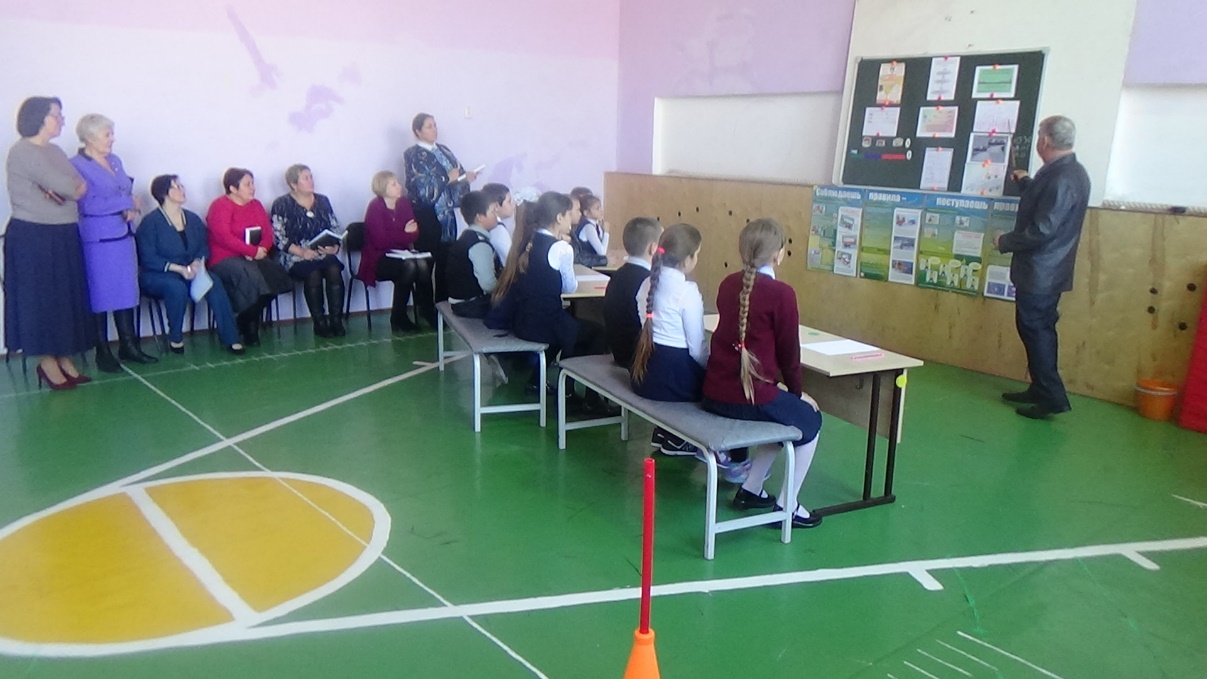 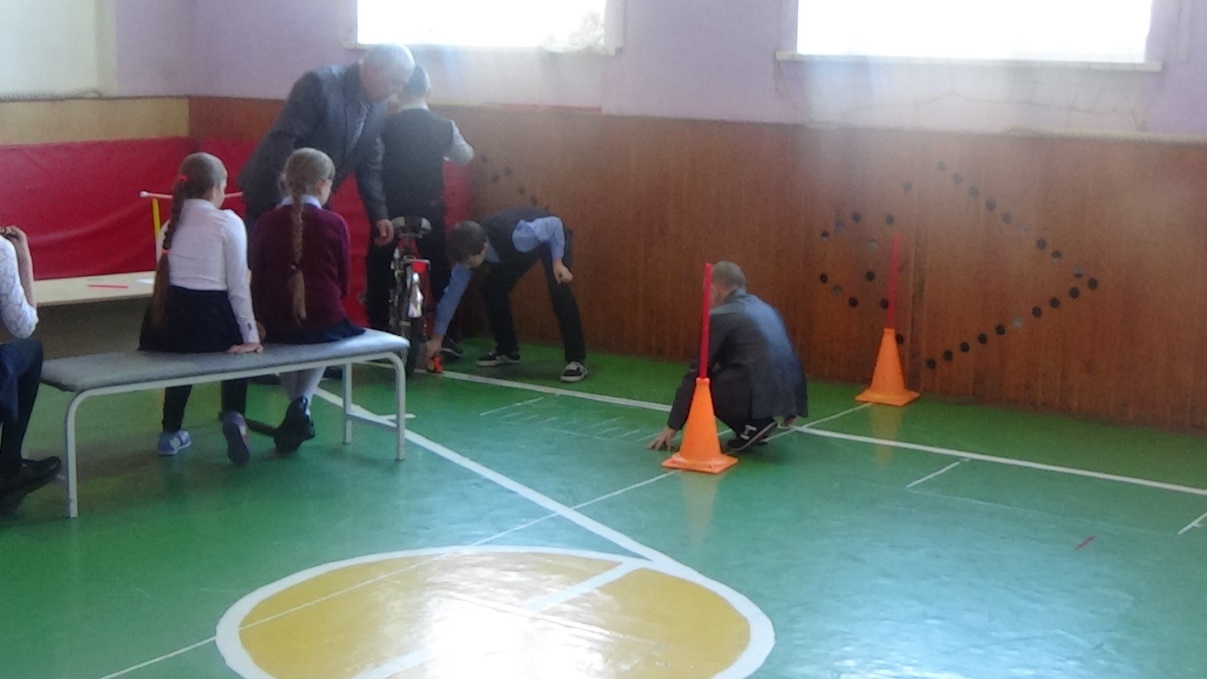 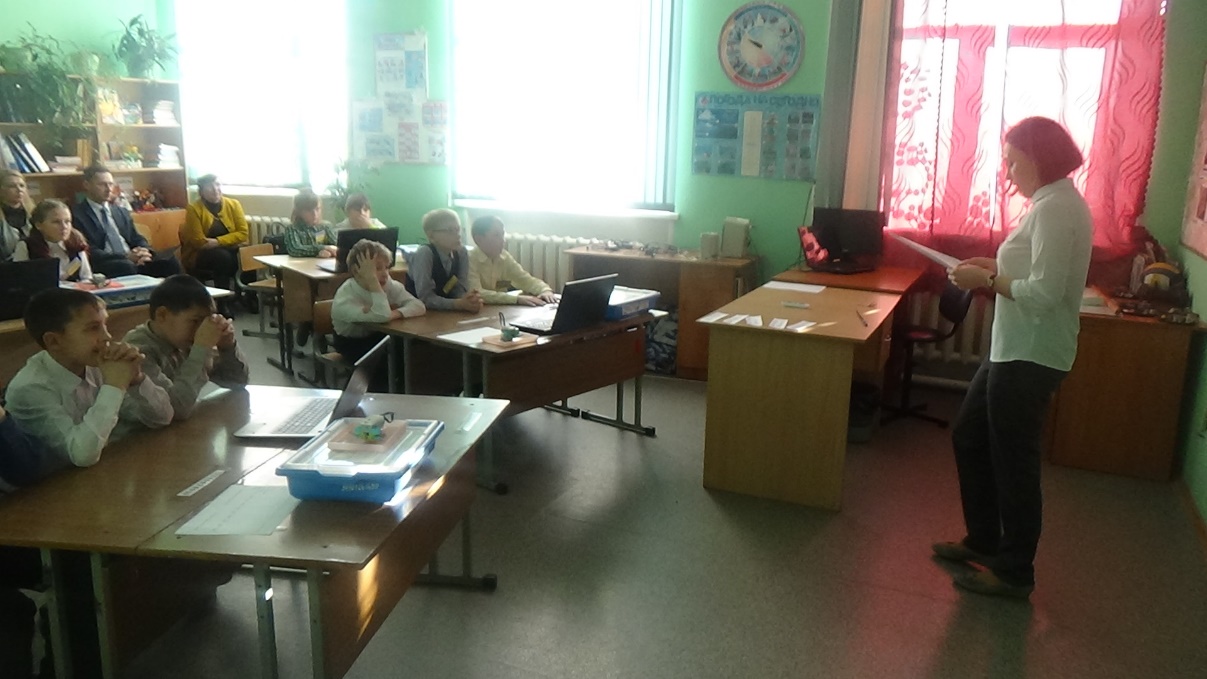 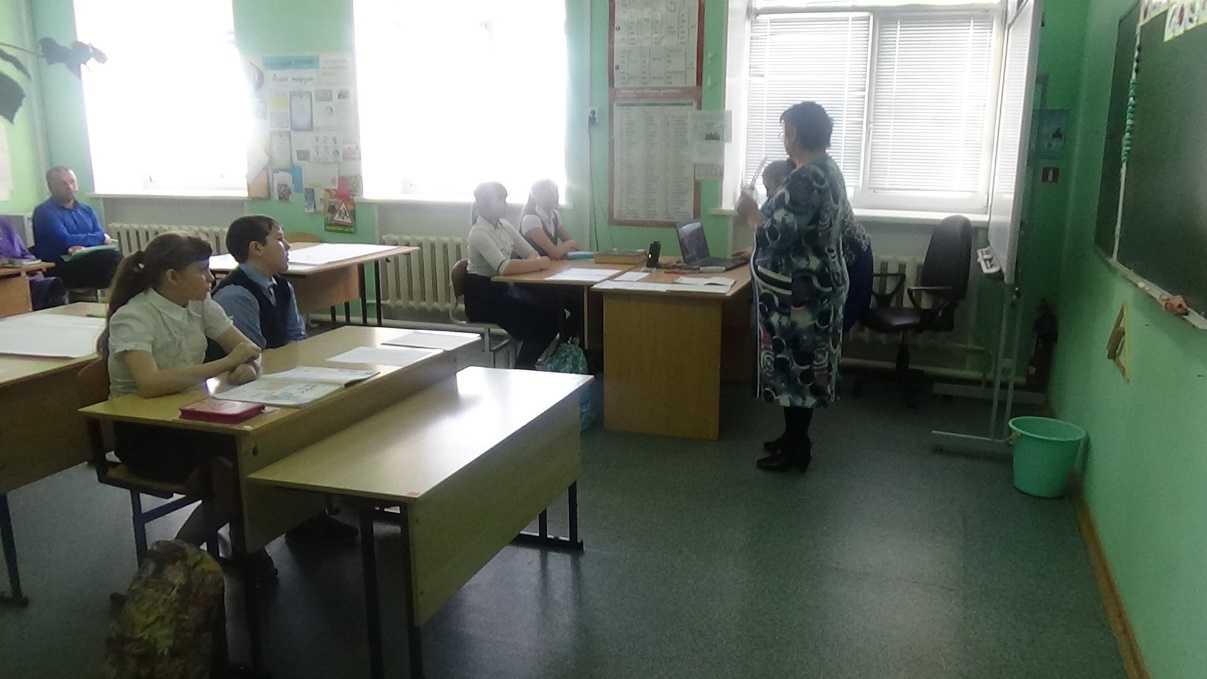 